HEALTH ASSESSMENT FORM 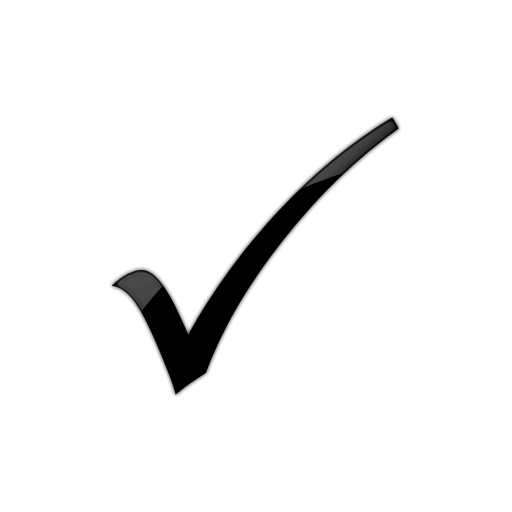 NAME: ____________________________________________________________    	AGE: _______   GENDER:  _________ADDRESS: ________________________________________________________ 	CONTACT NO: __________________INITIAL VITAL SIGNS:Temperature	: ____________________				Pulse Rate:____________________Blood Pressure	:____________________				O2 Sat:_________________________Respiratory Rate:_____________________		       ___________________________________________				    _______________________________                     Signature over Printed Name					              DateMarkahan ng (✓) ang sagot sa mga sumusunod na katanungan. YES NO 1.Are you experiencing (nakakaranas ka ba ng): a) Sore Throat (Pananakit ng lalamunan/masakit lumunok) b) Body Pain (Pananakit ng katawan) c) Headache (Pananakit ng ulo) d) Fever for the past 2 weeks  (Lagnat sa nakalipas 2 linggo)  2. Have you worked together or stayed in the same close environment with a confirmed COVID-19 case under self-quarantine in your house or in your neighborhood?       (May nakasama ka ba o nakatrabahong tao na kumpirmadong may COVID-19/                                            may impeksyon ng coronavirus na kasama mo naka quarantine sa bahay o sa kapitbahay?)  3. Have history of allergies (food/medicines/etc) If  YES, specify:______________________________4. History of Asthma? If YES, date of last attack __________________________________________5. Have you travelled outside of the Philippines in the last 14 days?  (Ikaw ba ay nagbiyahe sa labas ng Pilipinas sa nakalipas na 14 na araw?) 6. Currently taking any medication? If  YES please specify:  _______________________                                                                                                 _______________________                                                                                                 _______________________7. Are you currently having the following conditions:  (Sa kasalukuyan, ikaw ba ay mayroon ng mga sumusunod na kundisyon) 	 	60 years old and above (May edad na 60 taong gulang o pataas) 	 	Ongoing pregnancy (Nagbubuntis) 	 	Hypertension (Mataas ang presyon ng dugo) 	 	Heart disease (Sakit sa puso) 	 	Diabetes Mellitus (Diabetes) 	 	Recurrent asthma attacks (May hika)  	Chronic lung disease- ongoing PTB treatment (Sakit sa baga - ginagamot sa tuberculosis o TB) 	 	COPD (Chronic Obstructive Pulmonary Disease) 	 	Cancer (Kanser) 	 	Blood Dyscrasias (Sakit sa dugo) 	 	Chronic Liver and Kidney diseases (Sakit sa atay at bato) 	 	Immunocompromised Status (Sobrang mahina ang resistensya) Vaccination site preferred: DELTOID             RIGHT               LEFTI hereby give my consent to be vaccinated with the SINOVAC Vaccine.